Poniedziałek – 25.05Rozwiąż krzyżówkę  Mama maluje nią swoje usta.Świeci codziennie dla każdej mamy.Miesiąc w którym jest Dzień Mamy.Rysunki, które dzieci tworzą z okazji Dnia Mamy.Chciałbyś by zawsze gościł na twarzy mamy.Wręczane między innymi w Dzień Matki oraz Dzień Kobiet.Trzymasz tam zdjęcia ze swoją Rodziną.Wspólne wyjście z mamą i tatą do parku.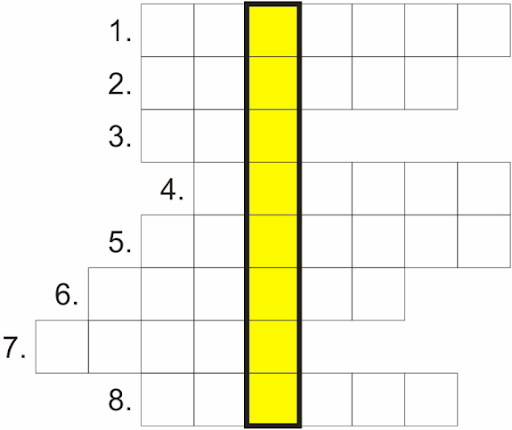 Hasło: …………………………………………………………